Darstellungsmöglichkeiten (z.B. Vergrößerungen oder anderer Blickwinkel) von physikalischen Experimenten über den Beamer: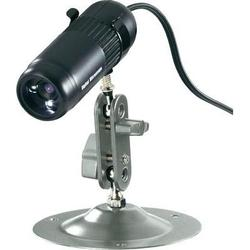 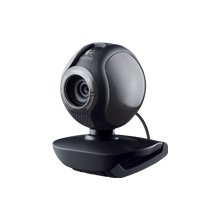 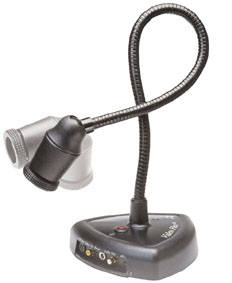 Schwanenhalskamera 541€		Webcam ca.30€		Mikroskop-Webcam 60€Freewaretipp: Um das Bild einer Webcam im Vollbildmodus darzustellen, nutzen Sie entweder denVLC-Media Player (hier ruckelt das Bild aber) oder besser den Media Player Classic. Einstellungen: Ansicht-Optionen-Wiedergabe-Aufnahme: Analog, Videoquelle auswählen, GermanyDatei-Gerät öffnenRechte Maustaste- VollbildmodusMit der linken Maustaste kann das Bild eingefroren werden